臺北市政府新聞稿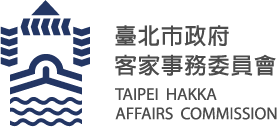 發佈機關：臺北市政府客家事務委員會發佈日期：109年10月30日主辦單位：臺北市政府客家事務委員會新聞聯絡人：臺北市客委會 徐家敏 02-27026141#322業務聯絡人：臺北市客委會 鍾天華02-27026141#212臺北也吹起客家風？時尚網紅波痞帶你穿出客家潮穿搭
10/31-11/1到小禾埕市集找到你的客家味想穿出民族風但又怕撞衫嗎？教主級時尚網紅波痞，教你運用客家創新及傳統服飾搭配，穿出獨特客青風格。臺北市政府客家事務委員會舉辦的「小禾埕市集」，今年10月31日至11月1日於圓山花博舉辦，邀請原鄉客家美食和伴手禮的「食到爆」，以及客家手工藝的「慶(ㄎ一ㄤ)到爆」共72間店家。消費滿額還可抽限量300份客家福袋，抽中最大獎就可將Switch遊戲機帶回家。現場也設置臺北客家之旅展區，帶民眾認識臺北的客家產業及景點，透過玩樂、美食認識客家文化好客、樸質的核心精神。客委員會徐世勲主委表示，今年的「小禾埕市集」以「客青來鬧市」為主題，邀請72間來自全臺客庄的客家產業店家，其中也包含20間的青創店家，除了展現年輕創新力量，也讓臺北的年輕人看見，青創老闆們如何透過創意展現獨特的客家風格。為了展現客青的潮穿搭，教主級時尚網紅波痞以「慶(ㄎ一ㄤ)到爆」分區內的客青創意服飾品牌，包括了曾邀請至臺灣文博會展出的「新埔柿染坊」、「臺灣手藺」以及融合地方產業創作的「琉戀璃品」玻璃編織項鍊、「富源社區靚染工坊」等，教大家如何運用客家元素，搭配創意配件，穿出具有在地臺灣風格的民族風。客家青創除了展現潮穿搭外，還有客青的創新「潮美食」，包括來自苗栗三義的「貝岩居農場」，利用在地農特產，在苗栗山間製作具有客家風味的窯烤麵包；來自新竹關西的「人山艸」，從為了陪伴家人返鄉，到投入客家最自然養生的仙草，並創立自有品牌，也持續打響客家仙草的知名度。疫情趨緩報復性旅遊人潮大增，全台各地客庄同樣湧入大量人潮，但你知道臺北也是客莊嗎？今年客家故事手冊盤點臺北客家的產業與景點，跟著臺北客家人的足跡，從城南地區出發，訪問六間你不知道的客家店家，包括在臺北開業超過40年的「唐山書店」、二手書店的領航者「茉莉二手書店」等。在小禾埕市集現場，也同樣展出臺北客家景點介紹及地圖，來市集就能免費索取，跟著故事手冊來一場臺北客家之旅，還能獲得全臺50間客家名店的專屬優惠。2020小禾埕市集將在10/31,11/1於圓山花博入口廣場展出，除了能夠一次買到來自全臺客庄的精選商品外，只要學會說出攤位上的客語，就能得到店家提供專屬活動優惠；只要在小禾埕市集攤位消費滿100元可集1點，集滿3點可於服務台抽限量300份客家福袋，還有機會可將Switch遊戲機和3M空氣清淨機帶回家，買越多中獎機率越高。活動當天另有多項優惠與體驗活動，讓臺北市民一同體驗客家魅力，歡迎大家共下來作客！。詳細活動資訊及獲獎辦法請上「臺北客庄小禾埕市集」粉絲專頁查詢（https://www.facebook.com/TaipeiHakkaMall/）市集體驗課程資訊10/31(六) 每場次20人11/01(日) 每場次20人場次體驗品項店家10:00-11:30藍染口罩套大自在工作室12:00-13:00古典扇刷染體驗新埔柿染坊16:00-17:00手工茶皂製作秘丞手作工坊16:00-17:00玻璃造型編織項鍊琉戀璃品場次體驗品項店家10:00-11:30藍染口罩套大自在工作室12:00-13:00古典扇刷染體驗新埔柿染坊16:00-17:00手工茶皂製作秘丞手作工坊16:00-17:00玻璃造型編織項鍊琉戀璃品